INDICAÇÃO Nº 201/2017Indica ao Poder Executivo Municipal que efetue a roçagem do mato e a limpeza do Jardim Dona Margarida. Excelentíssimo Senhor Prefeito Municipal, Nos termos do Art. 108 do Regimento Interno desta Casa de Leis, dirijo-me a Vossa Excelência para sugerir que, por intermédio do Setor competente, seja executada a limpeza e roçagem do mato do Jardim Dona Margarida em especial no conhecido “Caminho dos Flamboyants”. Justificativa:O bairro está tomado pelo mato, em especial no “Caminho dos Flamboyants”, onde moradores puderam observar desocupados retirarem objetos, produtos de furtos à residências ocorrido dias antes e levarem para um veiculo que os aguardava. Pedem providencias urgente quanto à limpeza e iluminação do bairro, pois se sentem vulneraveis.Plenário “Dr. Tancredo Neves”, em 09 de janeiro de 2.016.Gustavo Bagnoli-vereador-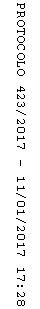 